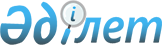 О внесении изменения в приказ Министра финансов Республики Казахстан от 5 мая 2018 года № 517 "Об утверждении Правил проведения квалификационного экзамена для подтверждения квалификаций кандидатов в оценщики, эксперты"Приказ Министра финансов Республики Казахстан от 2 октября 2018 года № 872. Зарегистрирован в Министерстве юстиции Республики Казахстан 23 октября 2018 года № 17585
      ПРИКАЗЫВАЮ:
      1. Внести в приказ Министра финансов Республики Казахстан от 5 мая 2018 года № 517 "Об утверждении Правил проведения квалификационного экзамена для подтверждения квалификаций кандидатов в оценщики, эксперты" (зарегистрирован в Реестре государственной регистрации нормативных правовых актов под № 16934, опубликован 1 июня 2018 года в Эталонном контрольном банке нормативных правовых актов Республики Казахстан) следующее изменение:
      в подпункт 2) пункта 2 внесено изменение на казахском языке, текст на русском языке не меняется.
      2. Департаменту методологии бухгалтерского учета и аудита Министерства финансов Республики Казахстан (Бектурова А.Т.) в установленном законодательством порядке обеспечить:
      1) государственную регистрацию настоящего приказа в Министерстве юстиции Республики Казахстан;
      2) в течение десяти календарных дней со дня государственной регистрации настоящего приказа направление его на казахском и русском языках в Республиканское государственное предприятие на праве хозяйственного ведения "Республиканский центр правовой информации" для официального опубликования и включения в Эталонный контрольный банк нормативных правовых актов Республики Казахстан;
      3) размещение настоящего приказа на интернет-ресурсе Министерства финансов Республики Казахстан;
      4) в течение десяти рабочих дней после государственной регистрации настоящего приказа в Министерстве юстиции Республики Казахстан предоставление в Департамент юридической службы Министерства финансов Республики Казахстан сведений об исполнении мероприятий, предусмотренных подпунктами 1), 2) и 3) настоящего пункта.
      3. Настоящий приказ вводится в действие со дня его первого официального опубликования.
					© 2012. РГП на ПХВ «Институт законодательства и правовой информации Республики Казахстан» Министерства юстиции Республики Казахстан
				
      Министр финансов
Республики Казахстан 

А. Смаилов
